Планируемые результаты освоения учебного предмета В результате обучения обучающиеся на уровне начального общего образования начнут понимать значение за нятий физической культурой для укрепления здоровья, физического развития, физической подготовленности и трудовой деятельности. (Для обучающихся, не имеющих противопоказаний для занятий физической культурой или существенных ограничений по нагрузке)       В соответствии с требованиями к результатам освоения основной образовательной программы начального общего образования Федерального государственного образовательного стандарта данная рабочая программа направлена на достижение учащимися  личностных, метапредметных и предметных результатов по физической культуре Личностные результаты: владение знаниями об индивидуальных особенностях физического развития и физической подготовленности, об особенностях индивидуального здоровья и о функциональных возможностях организма, способах профилактики заболеваний и перенапряжения средствами физической культуры; развитие навыков сотрудничества со сверстниками и взрослыми в разных социальных ситуациях, умения разрешать споры и конфликты в процессе занятий физической культурой, игровой и соревновательной деятельностью; способность активно включаться в совместные физкультурно-оздоровительные и спортивные мероприятия, принимать участие в их организации и проведении; развитие самостоятельности и личной ответственности за свои поступки на основе представлений о нравственных нормах, социальной справедливости и свободе; умение планировать режим дня, обеспечивать оптимальное сочетание нагрузки и отдыха; умение содержать в порядке спортивный инвентарь и оборудование, спортивную одежду, осуществлять их подготовку к занятиям и спортивным соревнованиям. владение умением оценивать ситуацию и оперативно принимать решения, находить адекватные способы поведения и взаимодействия с партнерами во время учебной и игровой деятельности. владение навыками выполнения жизненно важных двигательных умений (ходьба, бег, прыжки, лазанья и др.) различными способами; владение навыками выполнения разнообразных физических упражнений различной функциональной направленности, технических действий базовых видов спорта, а также применения их в игровой и соревновательной деятельности; • формирование установки на безопасный, здоровый образ жизни. Метапредметные результаты: овладение способностью принимать и сохранять цели и задачи учебной деятельности, поиска средств её осуществления; формирование умения планировать, контролировать и оценивать учебные действия в соответствии с поставленной задачей и условиями ее реализации;  определять наиболее эффективные способы достижения результата; овладение начальными сведениями о сущности и особенности объектов, процессов и явлений действительности в соответствии с содержанием конкретного учебного предмета; уважительное отношение к окружающим, проявление культуры взаимодействия, терпимости и толерантности в достижении общих целей при совместной деятельности; овладение базовыми предметными и межпредметными понятиями, отражающими существенные связи и отношения между объектами и процессами; добросовестное выполнение учебных заданий, осознанное стремление к освоению новых знаний и умений, качественно повышающих результативность выполнения заданий; рациональное планирование учебной деятельности, умение организовывать места занятий и обеспечивать их безопасность; восприятие спортивного соревнования как культурно-массового зрелищного мероприятия, проявление адекватных норм поведения, неантагонистических способов общения и взаимодействия. владение способами наблюдения за показателями индивидуального здоровья, физического развития и физической подготовленности; Предметные результаты:    формирование первоначальных представлений об истории и развитии физической культуры, ее положительного влияния на здоровье человека; знания о здоровом образе жизни, его связи с укреплением здоровья и профилактикой вредных привычек, о роли и месте физической культуры в организации здорового образа жизни; способность организовывать самостоятельные занятия физической культурой разной направленности, обеспечивать безопасность мест занятий, спортивного инвентаря и оборудования, спортивной одежды; способность вести наблюдения за динамикой показателей физического развития и осанки, 	объективно 	оценивать 	их, 	соотнося 	с 	общепринятыми 	нормами 	и представлениями. В результате освоения программного материала по физической культуре учащиеся должны: 1 класс ·        иметь представление: о связи занятий физическими упражнениями с укреплением здоровья и повышением физической подготовленности; о способах изменения направления и скорости движения; о режиме дня и личной гигиене; о правилах составления комплексов утренней зарядки;  уметь: выполнять 	комплексы 	упражнений, 	направленные 	на 	формирование правильной осанки; выполнять комплексы упражнений утренней зарядки и физкультминуток; -       играть в подвижные игры; выполнять передвижения в ходьбе, беге, прыжках разными способами; выполнять строевые упражнения; ·        демонстрировать уровень физической подготовленности  2 класс  иметь представление: о зарождении древних Олимпийских игр; о физических качествах и общих правилах определения уровня их развития; о правилах проведения закаливающих процедур; об осанке и правилах использования комплексов физических упражнений для формирования правильной осанки;  уметь: определять уровень развития физических качеств (силы, быстроты, гибкости); вести наблюдения за физическим развитием и физической подготовленностью; выполнять закаливающие водные процедуры (обтирание); выполнять комплексы упражнений для формирования правильной осанки; выполнять комплексы упражнений для развития точности метания малого мяча; выполнять комплексы упражнений для развития равновесия; ·        демонстрировать уровень физической подготовленности  3 класс  иметь представление: о физической культуре и ее содержании у народов Древней Руси; о разновидностях физических упражнений: общеразвивающих, подводящих и соревновательных; об особенностях игры в футбол, баскетбол, волейбол;  уметь: составлять и выполнять комплексы общеразвивающих упражнений на развитие силы, быстроты, гибкости и координации; выполнять комплексы общеразвивающих и подводящих упражнений для освоения технических действий игры в футбол, баскетбол и волейбол; проводить закаливающие процедуры (обливание под душем); составлять правила элементарных соревнований, выявлять лучшие результаты в развитии силы, быстроты и координации в процессе соревнований; вести наблюдения за показателями частоты сердечных сокращений во время выполнения физических упражнений; ·        демонстрировать уровень физической подготовленности   4 класс  знать и иметь представление: о роли и значении занятий физическими упражнениями в подготовке солдат в русской армии; о физической подготовке и ее связи с развитием физических качеств, систем дыхания и кровообращения; о физической нагрузке и способах ее регулирования; о 	причинах 	возникновения 	травм 	во 	время 	занятий 	физическими упражнениями, профилактике травматизма;  уметь: вести дневник самонаблюдения; выполнять простейшие акробатические и гимнастические комбинации; подсчитывать частоту сердечных сокращений при выполнении физических упражнений с разной нагрузкой; выполнять игровые действия в футболе, баскетболе и волейболе, играть по упрощенным правилам; оказывать доврачебную помощь при ссадинах, царапинах, легких ушибах и потертостях; ·        демонстрировать уровень физической подготовленности. Уровень физической подготовленности класс   класс  класс класс Содержание учебного курса  «Физическая культура» Согласно Федеральному базисному учебному плану, Примерной общеобразовательной программе начального общего образования,  Приказу Министерства образования и науки Российской Федерации от 30 августа 2010 г. №889 «О введении третьего часа физической культуры» в начальных классах общеобразовательной школы отводится по 3 ч для урока физической культуры в неделю, что составляет  405 часов за 4 года обучения: 99 ч в 1-м классе и по 102 ч во 2-4-х классах.  В 4 классе проводится Обязательный Региональный зачет по следующим разделам физической культуры: «Легкая атлетика»- техника бега, метание мяча стоя боком в направлении броска, прыжки в высоту; «Баскетбол» - ведение мяча, передача в парах от груди, бросок в кольцо; «Гимнастика» - кувырок вперед, кувырок назад, стойка на лопатках. Содержание учебного курса «Физическая культура» Содержание программного материала по темам Знания о физической культуре Физическая культура. Физическая культура как система разнообразных форм занятий физическими упражнениями по укреплению здоровья человека. Ходьба, бег, прыжки, лазанье, ползание, ходьба на лыжах, плавание как жизненно важные способы передвижения человека. Правила предупреждения травматизма во время занятий физическими упражнениями: организация мест занятий, подбор одежды, обуви и инвентаря. Из истории физической культуры. История развития физической культуры и первых соревнований. Особенности физической культуры разных народов. Её связь с природными, географическими особенностями, традициями и обычаями народа. Связь физической культуры с трудовой и военной деятельностью. Физические упражнения. Физические упражнения, их влияние на физическое развитие и развитие физических качеств. Физическая подготовка и её связь с развитием основных физических качеств. Характеристика основных физических качеств: силы, быстроты, выносливости, гибкости и равновесия. Физическая нагрузка и её влияние на повышение частоты сердечных сокращений. Способы физкультурной деятельности Самостоятельные занятия. Составление режима дня.Выполнение простейших закаливающих процедур, комплексов упражнений для формирования правильной осанки и развития мышц туловища, развития основных физических качеств; проведение оздоровительных занятий в режиме дня (утренняя зарядка, физкультминутки). Самостоятельные наблюдения за физическим развитием и физической подготовленностью. Измерение длины и массы тела, показателей осанки и физических качеств. Измерение частоты сердечных сокращений во время выполнения физических упражнений. Самостоятельные игры и развлечения. Организация и проведение подвижных игр (на спортивной площадке и в спортивном зале). Физическое совершенствование Физкультурно­оздоровительная 	деятельность. 	Комплексы 	физических упражнений для утренней зарядки, физкульт­минуток, занятий по профилактике и коррекции нарушений осанки. Комплексы упражнений на развитие физических качеств. Комплексы дыхательных упражнений. Гимнастика для глаз. Спортивно­оздоровительная деятельность. Гимнастика с основами акробатики. Организующие команды и приёмы. Строевые действия в шеренге и колонне; выполнение строевых команд. Акробатические упражнения. Упоры; седы; упражненияв группировке; перекаты; стойка на лопатках; кувырки вперёд и назад; гимнастический мост. Акробатические комбинации. Например: 1) мост из положения лёжа на спине, опуститься в исходное положение, переворот в положение лёжа на животе, прыжок с опорой на руки в упор присев; 2) кувырок вперёд в упор присев, кувырок назад в упор присев, из упора присев кувырок назад до упора на коленях с опорой на руки, прыжком переход в упор присев, кувырок вперёд. Упражнения на низкой гимнастической перекладине: висы, перемахи. Гимнастическая комбинация. Например, из виса стоя присев толчком двумя ногами перемах, согнув ноги, в вис сзади согнувшись, опускание назад в вис стоя и обратное движение через вис сзади согнувшись со сходом вперёд ноги. Опорный прыжок: с разбега через гимнастического козла. Гимнастические упражнения прикладного характера. Прыжки со скакалкой. Передвижение по гимнастической стенке. Преодоление полосы препятствий с элементами лазанья и перелезания, переползания, передвижение по наклонной гимнастической скамейке. Лёгкая атлетика. Беговые упражнения: с высоким подниманием бедра, прыжками и с ускорением, с изменяющимся направлением движения, из разных исходных положений; челночный бег; высокий старт с последующим ускорением. Прыжковые упражнения: на одной ноге и двух ногах на месте и с продвижением; в длину и высоту; спрыгивание и запрыгивание. Броски: большого мяча (1 кг) на дальность разными способами. Метание: малого мяча в вертикальную цель и на дальность. Лыжные гонки. Передвижение на лыжах; повороты; спуски; подъёмы; торможение. Подвижные и спортивные игры. На материале гимнастики с основами акробатики: игровые задания с использованием строевых упражнений, упражнений на внимание, силу, ловкость и координацию. На материале лёгкой атлетики: прыжки, бег, метания и броски; упражнения на координацию, выносливость и быстроту. На материале лыжной подготовки: эстафеты в передвижении на лыжах, упражнения на выносливость и координацию. На материале спортивных игр: Футбол: удар по неподвижному и катящемуся мячу; остановка мяча; ведение мяча; подвижные игры на материале футбола. Баскетбол: специальные передвижения без мяча; ведение мяча; броски мяча в корзину; подвижные игры на материале баскетбола. Волейбол: подбрасывание мяча; подача мяча; приём и передача мяча; подвижные игры на материале волейбола. Подвижные игры разных народов. Общеразвивающие упражнения   На материале гимнастики с основами акробатики Развитие гибкости: широкие стойки на ногах; ходьбас включением широкого шага, глубоких выпадов, в приседе, со взмахом ногами; наклоны вперёд, назад, в сторону в стойках на ногах, в седах; выпады и полушпагаты на месте; «выкруты» с гимнастической палкой, скакалкой; высокие взмахи поочерёдно и попеременно правой и левой ногой, стоя у гимнастической стенки и при передвижениях; комплексы упражнений, включающие в себя максимальное сгибание и прогибание туловища (в стойках и седах); индивидуальные комплексы по развитию гибкости. Развитие координации: произвольное преодоление простых препятствий; передвижение с резко изменяющимся направлением и остановками в заданной позе; ходьба по гимнастической скамейке, низкому гимнастическому бревну с меняющимся темпом и длиной шага, поворотами и приседаниями; воспроизведение заданной игровой позы; игры на переключение внимания, на расслабление мышц рук, ног, туловища (в положениях стоя и лёжа, сидя);жонглирование малыми предметами; преодоление полос препятствий, включающее в себя висы, упоры, простые прыжки, перелезание через горку матов; комплексы упражнений на координацию с асимметрическими и последовательными движениями руками и ногами; равновесие типа «ласточка» на широкой опоре с фиксацией равновесия; упражнения на переключение внимания и контроля с одних звеньев тела на другие; упражнения на расслабление отдельных мышечных групп; передвижение шагом, бегом, прыжками в разных направлениях по намеченным ориентирам и по сигналу. Формирование осанки: ходьба на носках, с предметами на голове, с заданной осанкой; виды стилизованной ходьбы под музыку; комплексы корригирующих упражнений на контроль ощущений (в постановке головы, плеч, позвоночного столба), на контроль осанки в движении, положений тела и его звеньев стоя, сидя, лёжа; комплексы упражнений для укрепления мышечного корсета. Развитие силовых способностей: динамические упражнения с переменой опоры на руки и ноги, на локальное развитие мышц туловища с использованием веса тела и дополнительных отягощений (набивные мячи до 1 кг, гантели до 100 г, гимнастические палки и булавы), комплексы упражнений с постепенным включением в работу основных мышечных групп и увеличивающимся отягощением; лазанье с дополнительным отягощением на поясе (по гимнастической стенке и наклонной гимнастической скамейке в упоре на коленях и в упоре присев); перелезание и перепрыгивание через препятствия с опорой на руки; подтягивание в висе стоя и лёжа; отжимание лёжа с опорой на гимнастическую скамейку; прыжковые упражнения с предметом в руках(с продвижением вперёд поочерёдно на правой и левой ноге, на месте вверх и вверх с поворотами вправо и влево), прыжки вверх-вперёд толчком одной ногой и двумя ногами о гимнастический мостик; переноска партнёра в парах. На материале лёгкой атлетики Развитие координации: бег с изменяющимся направлением по ограниченной опоре; пробегание коротких отрезков из разных исходных положений; прыжки через скакалку на месте на одной ноге и двух ногах поочерёдно. Развитие быстроты: повторное выполнение беговых упражнений с максимальной скоростью с высокого старта, из разных исходных положений; челночный бег; бег с горки в максимальном темпе; ускорение из разных исходных положений; броски в стенку и ловля теннисного мяча в максимальном темпе, из разных исходных положений, с поворотами. Развитие выносливости: равномерный бег в режиме умеренной интенсивности, чередующийся с ходьбой, с бегом в режиме большой интенсивности, с ускорениями; повторный бег с максимальной скоростью на дистанцию 30 м (с сохраняющимся или изменяющимся интервалом отдыха); бег на дистанцию до 400 м; равномерный 6-минутный бег. Развитие силовых способностей: повторное выполнение многоскоков; повторное преодоление препятствий (15—20 см);передача набивного мяча (1 кг) в максимальном темпе, по кругу, из разных исходных положений; метание набивных мячей (1—2 кг) одной рукой и двумя руками из разных исходных положений и различными способами (сверху, сбоку, снизу, от груди); повторное выполнение беговых нагрузокв горку; прыжки в высоту на месте с касанием рукой подвешенных ориентиров; прыжки с продвижением вперёд (правым и левым боком), с доставанием ориентиров, расположенных на разной высоте; прыжки по разметкам в полуприседе и приседе; запрыгивание с последующим спрыгиванием. На материале лыжных гонок Развитие координации: перенос тяжести тела с лыжи на лыжу (на месте, в движении, прыжком с опорой на палки); комплексы общеразвивающих упражнений с изменением поз тела, стоя на лыжах; скольжение на правой (левой) ноге после двух­трёх шагов; спуск с горы с изменяющимися стойками на лыжах; подбирание предметов во время спуска в низкой стойке. Развитие выносливости: передвижение на лыжах в режиме умеренной интенсивности, в чередовании с прохождением отрезков в режиме большой интенсивности, с ускорениями; прохождение тренировочных дистанций.Тематическое планирование по физической культуре 1 класс Тематическое планирование по физической культуре 2 классТематическое планирование по физической культуре 3 классТематическое планирование по физической культуре 4 класс Контрольные упражнения Уровень Контрольные упражнения высокий средний низкий высокий средний низкий Контрольные упражнения Мальчики Девочки Подтягивание на низкой перекладине из11 – 12 9 – 10 7 – 8 9 – 10 7 – 8 5 – 6 виса лежа, колво раз Прыжок 	вдлину с места, см  118 – 120 115 – 117 105 – 114 116 – 118 113 – 115 95 – 112 Наклон вперед, не сгибая ног в коленях  Коснуться лбом колен Коснуться ладонями пола Коснуться пальцами пола Коснуться лбом колен Коснуться ладонями пола Коснуться пальцами пола Бег 	30 	м 	с высокого старта, с  6,2 – 6,0 6,7 – 6,3 7,2 – 7,0 6,3 – 6,1 6,9 – 6,5 7,2 – 7,0 Бег 1000 м Без учета времени Без учета времени Контрольные упражнения Уровень Уровень Контрольные упражнения высокий средний низкий высокий средний низкий Контрольные упражнения Мальчики Мальчики Девочки Девочки Подтягивание на 	низкой перекладине из виса лежа, колво раз 14 – 16 8 – 13 5 – 7 13 – 15 8 – 12 5 – 7 Прыжок 	в длину с места, см  143 – 150 128 – 142 119 – 127 136 – 146 118 – 135 108 – 117 Наклон вперед, не сгибая ног в коленях  Коснуться  лбом колен Коснуться ладонями пола Коснуться пальцами пола Коснуться лбом колен Коснуться ладонями пола Коснуться пальцами пола Бег 30 м с высокого старта,с  6,0 – 5,8 6,7 – 6,1 7,0 – 6,8 6,2 – 6,0 6,7 – 6,3 7,0 – 6,8 Бег 1000 м Без учета времени Без учета времени Контро льные упражнения Уровень Уровень Уровень Контро льные упражнения высокий средний низкий высокий средний средний низкий низкий Контро льные упражнения Мальчики Мальчики Мальчики Девочки Подтягивани е в висе, колво раз 5 4 3 Подтягивани е в висе лежа, согнувшись, кол-во раз 12 8 8 5 Прыжок 	вдлину с места, см  150 	–160  131 	–149  120 130 – 143 – 152126 – 142 126 – 142 115 – 125 Бег 30 м с высокого старта, с  5,8 – 5,6 6,3 – 5,9 6,6 – 6,4 6,6 – 6,4 6,3 – 6,0 6,3 – 6,0 6,5 – 5,9 6,5 – 5,9 6,8 – 6,6 Бег 1000 м,мин. с  5.00 5.30 6.00 6.00 6.00 6.00 6.30 6.30 7.00 Ходьба на лыжах 1 км,мин. с  8.00 8.30 9.00 9.00 8.30 8.30 9.00 9.00 9.30 Контрольные упражнения Уровень Уровень Контрольные упражнения высокий средний низкий высокий средний Низкий Контрольные упражнения Мальчики Мальчики Девочки Подтягивание 	ввисе, кол-во раз  6 4 3 Подтягивание в висе лежа, согнувшись, кол-во раз 18 15 10 Бег 	60 	м 	свысокого старта, с  10.0 10.8 11.0 10.3 11.0 11.5 Бег 1000 м, мин. с 4.30 5.00 5.30 5.00 5.40 6.30 Ходьба на лыжах1 км, мин. с  7.00 7.30 8.00 7.30 8.00 8.30 № п/п Раздел программы Классы Классы Классы Классы 1 		2 		3 		4 1 		2 		3 		4 1 		2 		3 		4 1 		2 		3 		4 1.Программа «Физическая культура» (270 часов) 1.Программа «Физическая культура» (270 часов) 1.Программа «Физическая культура» (270 часов) 1.Программа «Физическая культура» (270 часов) 1.Программа «Физическая культура» (270 часов) 1.Программа «Физическая культура» (270 часов) 99 102 102 102 1.1 Знания о физической культуре В процессе урока В процессе урока В процессе урока В процессе урока 1.2 Физическое  совершенствование 1.2.1 Гимнастика с элементами акробатики 32 29 31 30 1.2.2 Легкая атлетика 32 28 22 31 1.2.3 Лыжная подготовка 15 18 18 18 1.2.4 Подвижные и спортивные игры 20 27 31 23 Общее количество часов Общее количество часов 99 102 102 102 № пп№ ппТема, содержание урокаКол - вочасовДатаДата№ пп№ ппТема, содержание урокаКол - вочасовпланфактЛегкая атлетика и кроссовая подготовка 15 часовЛегкая атлетика и кроссовая подготовка 15 часовЛегкая атлетика и кроссовая подготовка 15 часовЛегкая атлетика и кроссовая подготовка 15 часовЛегкая атлетика и кроссовая подготовка 15 часовЛегкая атлетика и кроссовая подготовка 15 часов11Техника безопасности  на уроках по легкой атлетике. Когда и как возникли физическая культура и спорт. 122Бег 30 м. Подвижная игра с элементами легкой атлетики. Понятия: эстафета, команды «старт», «финиш».133Подвижная игра с элементами легкой атлетики. Бег 30 м. Современные Олимпийские игры. 144Прыжки в длину с места. Подвижная игра с элементами легкой атлетики.155Подтягивания. Прыжки в длину с места. Что такое физическая культура.166Прыжки в длину с места. Подвижная игра с элементами легкой атлетики. Осанка.177Метания мяча. Подвижная игра с элементами легкой атлетики. Твой организм. Основные части тела человека.188Метания мяча. Подвижная игра с элементами легкой атлетики.199Внимание! Внимание! Игра «Проверь себя».11010Подвижная игра с элементами легкой атлетики. Прыжки через скакалку. Личная гигиена.11111Ходьба и медленный бег. Подвижная игра с элементами легкой атлетики.11212Челночный бег 3х10. Прыжки через скакалку. Подтягивания. Закаливание.11313Прыжки в длину с места. Подтягивания. Подвижная игра с элементами легкой атлетики.11414Подвижная игра с элементами легкой атлетики.Прыжки в длину с места.11515Прыжки в длину с места. Подвижная игра с элементами легкой атлетики.1Подвижные игры 12 часовПодвижные игры 12 часовПодвижные игры 12 часовПодвижные игры 12 часовПодвижные игры 12 часовПодвижные игры 12 часов1616Техника безопасности  на уроке по подвижным играм. Строевые упражнения. Спортивная одежда и обувь.11717Передачи и ловли мяча на месте. Подвижная игра «Волки во рву». Самоконтроль. 11818Эстафеты. Передачи и ловли мяча на месте. Первая помощь при травмах.11919Передачи и ловли мяча на месте. Подвижная игра «Волки во рву».12020Ведение мяча на месте. Эстафеты.12121Подвижная игра «Волки во рву».Ведение мяча на месте. 12222Ведение мяча на месте. Эстафеты.12323Поднимание туловища – 30 сек. Подвижная игра «Попади в мяч».12424Эстафеты. Подвижная игра «Попади в мяч».12525Поднимание туловища – 30 сек. Подвижная игра «Попади в мяч».12626Эстафеты. Подвижная игра «Мяч на полу».12727Игра «Мой первый урок». Проверка знаний техники безопасности, наименование инвентаря.1Гимнастика с элементами акробатики 21 часГимнастика с элементами акробатики 21 часГимнастика с элементами акробатики 21 часГимнастика с элементами акробатики 21 часГимнастика с элементами акробатики 21 часГимнастика с элементами акробатики 21 час2828Техника безопасности  на уроке  по гимнастике. Группировка присев, сидя, лёжа. 12929Группировка присев, сидя, лёжа. Прыжки через скакалку. Общеразвивающие упражнения. 13030Акробатические упражнения. Группировка присев, сидя, лёжа. Утренняя гимнастика.13131Строевые упражнения. Акробатические упражнения. Прыжки через скакалку.13232Акробатические упражнения. Лазание по гимнастической стенке. Физкультминутка.13333Лазание по гимнастической стенке. Прыжки через скакалку.13434Строевые упражнения. Лазание по гимнастической стенке. Упражнения в равновесии.13535Медленный бег. Упражнения в равновесии. Подтягивания.13636Упражнения в равновесии. Лазание по наклонной скамейке.13737Лазание по наклонной скамейке. Подтягивания. 13838Лазанье по канату произвольным способом. Лазание по наклонной скамейке.13939Строевые упражнения. Лазанье по канату произвольным способом. Подтягивания.14040Лазанье по канату произвольным способом. 14141Группировка присев, сидя, лёжа. Упражнение на гибкость.14242Акробатические упражнения. Упражнение на гибкость.14343Лазание по гимнастической стенке. Прыжки через скакалку.14444Упражнения в равновесии. Подтягивания.14545Лазание по наклонной скамейке. Упражнение на гибкость.14646Акробатические упражнения. Лазанье по канату произвольным способом.14747Группировка присев, сидя, лёжа. Лазание по наклонной скамейке.14848Лазание по гимнастической стенке. Лазание по наклонной скамейке.1Лыжные гонки 16 часовЛыжные гонки 16 часовЛыжные гонки 16 часовЛыжные гонки 16 часовЛыжные гонки 16 часовЛыжные гонки 16 часов4949Техника безопасности на уроках по лыжной подготовке. Безопасное падение на лыжах.15050Передвижение на лыжах без палок. Посадка лыжника.15151Ступающий шаг(без палок).Передвижение на лыжах без палок.15252Посадка лыжника. Ступающий шаг(без палок).15353Ступающий шаг(без палок). Повороты переступанием.15454Безопасное падение на лыжах. Повороты переступанием.15555Повороты переступанием. Скользящий шаг (без палок).15656Скользящий шаг (без палок). Спуск  в низкой стойке.15757Движения руками во время скольжения.Скользящий шаг (без палок).15858Скользящий шаг (с палками).Движения руками во время скольжения. 15959Движения руками во время скольжения. Скользящий шаг (с палками).16060Скользящий шаг (с палками). Ступающий шаг (с палками).16161Посадка лыжника. Ступающий шаг (с палками).16262Ступающий шаг (с палками). Подъём ступающим шагом.16363Спуск  в низкой стойке. Подъём ступающим шагом.16464Подъём ступающим шагом. Спуск  в низкой стойке.1Подвижные игры 20 часовПодвижные игры 20 часовПодвижные игры 20 часовПодвижные игры 20 часовПодвижные игры 20 часовПодвижные игры 20 часов65Техника безопасности  на уроке по подвижным игра. Эстафеты.Техника безопасности  на уроке по подвижным игра. Эстафеты.166Ведения мяча в шаге. Подвижная игра «Передача мячей в колоннах».Ведения мяча в шаге. Подвижная игра «Передача мячей в колоннах».167Эстафеты.Ведения мяча в шаге. Эстафеты.Ведения мяча в шаге. 168Ведения мяча в шаге. Подвижная игра «Передача мячей в колоннах».Ведения мяча в шаге. Подвижная игра «Передача мячей в колоннах».169Бросок мяча 1кг. Эстафеты.Бросок мяча 1кг. Эстафеты.170Подвижная игра «Передача мячей в колоннах».Бросок мяча 1кг. Подвижная игра «Передача мячей в колоннах».Бросок мяча 1кг. 171Бросок и ловля руками от груди. Эстафеты.Бросок и ловля руками от груди. Эстафеты.172Подвижная игра «Мяч на полу».Бросок и ловля руками от груди. Подвижная игра «Мяч на полу».Бросок и ловля руками от груди. 173Бросок и ловля руками от груди. Эстафеты.Бросок и ловля руками от груди. Эстафеты.174Бросок мяча 1кг. Эстафеты.Бросок мяча 1кг. Эстафеты.175Поднимание туловища – 30 сек. Подвижная игра «Мяч на полу».Поднимание туловища – 30 сек. Подвижная игра «Мяч на полу».176 Строевые упражнения. Подвижная игра «Волки во рву». Строевые упражнения. Подвижная игра «Волки во рву».177Ведения мяча в шаге. Эстафеты.Ведения мяча в шаге. Эстафеты.178Подвижная игра «Волки во рву».Ведения мяча в шагеПодвижная игра «Волки во рву».Ведения мяча в шаге1579Бросок и ловля руками от груди. Эстафеты.Бросок и ловля руками от груди. Эстафеты.180Подвижная игра «Попади в мяч».Бросок и ловля руками от груди.Подвижная игра «Попади в мяч».Бросок и ловля руками от груди.181Ведения мяча в шаге. Эстафеты.Ведения мяча в шаге. Эстафеты.182Бросок и ловля руками от груди. Подвижная игра «Попади в мяч».Бросок и ловля руками от груди. Подвижная игра «Попади в мяч».183Бросок мяча 1кг. Эстафеты.Бросок мяча 1кг. Эстафеты.184Поднимание туловища – 30 сек. Подвижная игра «Попади в мяч».Поднимание туловища – 30 сек. Подвижная игра «Попади в мяч».1Легкая атлетика 15 часовЛегкая атлетика 15 часовЛегкая атлетика 15 часовЛегкая атлетика 15 часовЛегкая атлетика 15 часовЛегкая атлетика 15 часов8585Техника безопасности  на уроках по легкой атлетике Высокий старт. Бег 30 м. 18686Прыжок в длину с разбега. Подвижная игра с элементами легкой атлетики.18787Метания мяча. Подвижная игра с элементами легкой атлетики.18888Бег 30 м. Подвижная игра с элементами легкой атлетики.18989Прыжок в длину с разбега. Подвижная игра с элементами легкой атлетики.19090Метания мяча. Подвижная игра с элементами легкой атлетики.19191Высокий старт. Бег 1000 м.19292Бег 30 м. Подвижная игра с элементами легкой атлетики.19393Метания мяча. Подвижная игра с элементами легкой атлетики.19494Прыжок в длину с разбега. Подвижная игра с элементами легкой атлетики.19595Высокий старт. Бег 1000 м.19696Бег 30 м. Метания мяча.19797Бег 1000 м. Подвижная игра с элементами легкой атлетики.19898Прыжок в длину с разбега. Подвижная игра с элементами легкой атлетики.Итоговая игра «Первая помощь при травмах».19999Зачет. Промежуточная аттестация.1№ ппТема, содержание урокаКол - вочасовКол - вочасовДатаДата№ ппТема, содержание урокаКол - вочасовКол - вочасовпланфактЛегкая атлетика и кроссовая подготовка 15 часовЛегкая атлетика и кроссовая подготовка 15 часовЛегкая атлетика и кроссовая подготовка 15 часовЛегкая атлетика и кроссовая подготовка 15 часовЛегкая атлетика и кроссовая подготовка 15 часовЛегкая атлетика и кроссовая подготовка 15 часов1Техника безопасности  на уроках по легкой атлетике. Когда и как возникли физическая культура и спорт. 112Бег 30 м. Подвижная игра с элементами легкой атлетики. Понятия: эстафета, команды «старт», «финиш».113Подвижная игра с элементами легкой атлетики. Бег 30 м. Современные Олимпийские игры. 114Прыжки в длину с места. Подвижная игра с элементами легкой атлетики.115Входной контроль. Подтягивания. Прыжки в длину с места. 116Прыжки в длину с места. Подвижная игра с элементами легкой атлетики.117Метания мяча. Подвижная игра с элементами легкой атлетики. Что такое физическая культура.118Челночный бег 3х10. Метания мяча. Подтягивания. Твой организм. Основные части тела человека. 119Метания мяча. Подвижная игра с элементами легкой атлетики. Осанка.1110Подвижная игра с элементами легкой атлетики.Прыжки через скакалку.1111Ходьба и медленный бег. Подвижная игра с элементами легкой атлетики.1112Игра «Проверь себя». Челночный бег 3х10.Прыжки через скакалку. Подтягивания.1113Прыжки в длину с места. Подтягивания. Подвижная игра с элементами легкой атлетики.1114Подвижная игра с элементами легкой атлетики.Прыжки в длину с места.1115Прыжки в длину с места. Подвижная игра с элементами легкой атлетики.11Подвижные игры 12 часовПодвижные игры 12 часовПодвижные игры 12 часовПодвижные игры 12 часовПодвижные игры 12 часовПодвижные игры 12 часов16Техника безопасности  на уроке по подвижным играм. Строевые упражнения. Личная гигиена. 1117Передачи и ловли мяча на месте. Подвижная игра «Волки во рву».1118Эстафеты. Передачи и ловли мяча на месте. Закаливание. 1119Передачи и ловли мяча на месте. Подвижная игра «Волки во рву».1120Ведение мяча на месте. Эстафеты. Режим дня.1121Подвижная игра «Волки во рву». Ведение мяча на месте. 1122Ведение мяча на месте. Эстафеты. Тренировка ума и характера.1123Поднимание туловища – 30 сек. Подвижная игра «Попади в мяч».1124Эстафеты. Подвижная игра «Попади в мяч».1125Поднимание туловища – 30 сек. Подвижная игра «Попади в мяч».1126Эстафеты. Подвижная игра «Мяч на полу».1127Поднимание туловища – 30 сек. Подвижная игра «Мяч на полу».11Гимнастика с элементами акробатики 21 часГимнастика с элементами акробатики 21 часГимнастика с элементами акробатики 21 часГимнастика с элементами акробатики 21 часГимнастика с элементами акробатики 21 часГимнастика с элементами акробатики 21 час28Техника безопасности  на уроке  по гимнастике. Группировка присев, сидя, лёжа.  Спортивная одежда и обувь.1129Группировка присев, сидя, лёжа. Прыжки через скакалку.1130Акробатические упражнения. Группировка присев, сидя, лёжа. Самоконтроль. 1131Строевые упражнения. Акробатические упражнения. Прыжки через скакалку.1132Акробатические упражнения. Лазание по гимнастической стенке.1133Лазание по гимнастической стенке. Прыжки через скакалку.1134Строевые упражнения. Лазание по гимнастической стенке. Упражнения в равновесии.1135Медленный бег. Упражнения в равновесии. Подтягивания.1136Упражнения в равновесии. Лазание по наклонной скамейке. Утренняя гимнастика.1137Лазание по наклонной скамейке. Подтягивания. Первая помощь при травмах. 1138Лазанье по канату произвольным способом. Лазание по наклонной скамейке.1139Строевые упражнения. Лазанье по канату произвольным способом. Подтягивания.1140Лазанье по канату произвольным способом. Общеразвивающие упражнения.1141Группировка присев, сидя, лёжа. Упражнение на гибкость.1142Акробатические упражнения. Упражнение на гибкость. Физкультминутка.1143Лазание по гимнастической стенке. Прыжки через скакалку.1144Упражнения в равновесии. Подтягивания.1145Лазание по наклонной скамейке. Упражнение на гибкость.1146Акробатические упражнения. Лазанье по канату произвольным способом.1147Группировка присев, сидя, лёжа. Лазание по наклонной скамейке.1148Лазание по гимнастической стенке. Лазание по наклонной скамейке.11Лыжные гонки 16 часовЛыжные гонки 16 часовЛыжные гонки 16 часовЛыжные гонки 16 часовЛыжные гонки 16 часовЛыжные гонки 16 часов49Техника безопасности на уроках по лыжной подготовке. Безопасное падение на лыжах.Техника безопасности на уроках по лыжной подготовке. Безопасное падение на лыжах.150Передвижение на лыжах без палок. Посадка лыжника. Оказание первой помощи при обморожениях. Передвижение на лыжах без палок. Посадка лыжника. Оказание первой помощи при обморожениях. 151Ступающий шаг (без палок). Передвижение на лыжах без палок. Ступающий шаг (без палок). Передвижение на лыжах без палок. 152Посадка лыжника. Ступающий шаг(без палок).Посадка лыжника. Ступающий шаг(без палок).153Ступающий шаг (без палок). Повороты переступанием. Ступающий шаг (без палок). Повороты переступанием. 154Безопасное падение на лыжах. Повороты переступанием.Безопасное падение на лыжах. Повороты переступанием.155Повороты переступанием. Скользящий шаг (без палок). Повороты переступанием. Скользящий шаг (без палок). 156Скользящий шаг (без палок). Спуск  в низкой стойке.Скользящий шаг (без палок). Спуск  в низкой стойке.157Движения руками во время скольжения. Скользящий шаг (без палок).Движения руками во время скольжения. Скользящий шаг (без палок).158Скользящий шаг (с палками).Движения руками во время скольжения. Скользящий шаг (с палками).Движения руками во время скольжения. 159Движения руками во время скольжения. Скользящий шаг (с палками).Движения руками во время скольжения. Скользящий шаг (с палками).160Скользящий шаг (с палками). Ступающий шаг (с палками).Скользящий шаг (с палками). Ступающий шаг (с палками).161Посадка лыжника. Ступающий шаг (с палками).Посадка лыжника. Ступающий шаг (с палками).162Ступающий шаг (с палками). Подъём ступающим шагом.Ступающий шаг (с палками). Подъём ступающим шагом.163Спуск  в низкой стойке. Подъём ступающим шагом.Спуск  в низкой стойке. Подъём ступающим шагом.164Подъём ступающим шагом. Спуск  в низкой стойке.Подъём ступающим шагом. Спуск  в низкой стойке.1Подвижные игры 20 часовПодвижные игры 20 часовПодвижные игры 20 часовПодвижные игры 20 часовПодвижные игры 20 часовПодвижные игры 20 часов65Техника безопасности  на уроке  подвижные игры. Эстафеты.Техника безопасности  на уроке  подвижные игры. Эстафеты.166Ведения мяча в шаге. Подвижная игра «Передача мячей в колоннах».Ведения мяча в шаге. Подвижная игра «Передача мячей в колоннах».167Эстафеты. Ведения мяча в шаге. Эстафеты. Ведения мяча в шаге. 168Ведения мяча в шаге. Подвижная игра «Передача мячей в колоннах».Ведения мяча в шаге. Подвижная игра «Передача мячей в колоннах».169Бросок мяча 1кг. Эстафеты.Бросок мяча 1кг. Эстафеты.170Подвижная игра «Передача мячей в колоннах». Бросок мяча 1кг. Подвижная игра «Передача мячей в колоннах». Бросок мяча 1кг. 171Бросок и ловля руками от груди. Эстафеты.Бросок и ловля руками от груди. Эстафеты.172Подвижная игра «Мяч на полу».Бросок и ловля руками от груди. Подвижная игра «Мяч на полу».Бросок и ловля руками от груди. 173Бросок и ловля руками от груди. Эстафеты.Бросок и ловля руками от груди. Эстафеты.174Бросок мяча 1кг. Эстафеты.Бросок мяча 1кг. Эстафеты.175Поднимание туловища – 30 сек. Подвижная игра «Мяч на полу».Поднимание туловища – 30 сек. Подвижная игра «Мяч на полу».176 Строевые упражнения. Подвижная игра «Волки во рву». Строевые упражнения. Подвижная игра «Волки во рву».177Ведения мяча в шаге. Эстафеты.Ведения мяча в шаге. Эстафеты.178Подвижная игра «Волки во рву».Ведения мяча в шагеПодвижная игра «Волки во рву».Ведения мяча в шаге179Бросок и ловля руками от груди. Эстафеты.Бросок и ловля руками от груди. Эстафеты.180Подвижная игра «Попади в мяч».Бросок и ловля руками от груди.Подвижная игра «Попади в мяч».Бросок и ловля руками от груди.181Ведения мяча в шаге. Эстафеты.Ведения мяча в шаге. Эстафеты.182Бросок и ловля руками от груди. Подвижная игра «Попади в мяч».Бросок и ловля руками от груди. Подвижная игра «Попади в мяч».183Бросок мяча 1кг. Эстафеты.Бросок мяча 1кг. Эстафеты.184Поднимание туловища – 30 сек. Подвижная игра «Попади в мяч».Поднимание туловища – 30 сек. Подвижная игра «Попади в мяч».1Легкая атлетика 18 часовЛегкая атлетика 18 часовЛегкая атлетика 18 часовЛегкая атлетика 18 часовЛегкая атлетика 18 часовЛегкая атлетика 18 часов85Техника безопасности  на уроках по легкой атлетике Высокий старт. Бег 30 м. Техника безопасности  на уроках по легкой атлетике Высокий старт. Бег 30 м. 186Прыжок в длину с разбега. Подвижная игра с элементами легкой атлетики.Прыжок в длину с разбега. Подвижная игра с элементами легкой атлетики.187Метания мяча. Подвижная игра с элементами легкой атлетики.Метания мяча. Подвижная игра с элементами легкой атлетики.188Бег 30 м. Подвижная игра с элементами легкой атлетики.Бег 30 м. Подвижная игра с элементами легкой атлетики.189Прыжок в длину с разбега. Подвижная игра с элементами легкой атлетики.Прыжок в длину с разбега. Подвижная игра с элементами легкой атлетики.190Метания мяча. Подвижная игра с элементами легкой атлетики.Метания мяча. Подвижная игра с элементами легкой атлетики.191Высокий старт. Бег 1000 м.Высокий старт. Бег 1000 м.192Бег 30 м. Подвижная игра с элементами легкой атлетики.Бег 30 м. Подвижная игра с элементами легкой атлетики.193Метания мяча. Подвижная игра с элементами легкой атлетики.Метания мяча. Подвижная игра с элементами легкой атлетики.194Прыжок в длину с разбега. Подвижная игра с элементами легкой атлетики.Прыжок в длину с разбега. Подвижная игра с элементами легкой атлетики.195Высокий старт. Бег 1000 м.Высокий старт. Бег 1000 м.196Бег 30 м. Метания мяча.Бег 30 м. Метания мяча.197Итоговый контроль. Подвижная игра с элементами легкой атлетики.Итоговый контроль. Подвижная игра с элементами легкой атлетики.198Прыжок в длину с разбега. Подвижная игра с элементами легкой атлетики.Прыжок в длину с разбега. Подвижная игра с элементами легкой атлетики.199Бег 1000 м. Подвижная игра с элементами легкой атлетики.Бег 1000 м. Подвижная игра с элементами легкой атлетики.1100Бег 30 м. Многоскоки  с ноги на ногу.Бег 30 м. Многоскоки  с ноги на ногу.1101Наклон вперед из положения сед на полу. Подвижная игра с элементами легкой атлетики.Итоговая игра «Первая помощь при травмах».Наклон вперед из положения сед на полу. Подвижная игра с элементами легкой атлетики.Итоговая игра «Первая помощь при травмах».1102Зачет. Промежуточная аттестация.Зачет. Промежуточная аттестация.1№ ппТема, содержание урокаТема, содержание урокаТема, содержание урокаКол - вочасовДатаДата№ ппТема, содержание урокаТема, содержание урокаТема, содержание урокаКол - вочасовпланфактЛегкая атлетика и кроссовая подготовка 15 часовЛегкая атлетика и кроссовая подготовка 15 часовЛегкая атлетика и кроссовая подготовка 15 часовЛегкая атлетика и кроссовая подготовка 15 часовЛегкая атлетика и кроссовая подготовка 15 часовЛегкая атлетика и кроссовая подготовка 15 часовЛегкая атлетика и кроссовая подготовка 15 часов11Техника безопасности  на уроках по легкой атлетике. Как и когда возникли физическая культура и спорт.Техника безопасности  на уроках по легкой атлетике. Как и когда возникли физическая культура и спорт.122Бег 30 м. Подвижная игра с элементами легкой атлетики. Понятия: эстафета, команды «старт», «финиш».Бег 30 м. Подвижная игра с элементами легкой атлетики. Понятия: эстафета, команды «старт», «финиш».133Подвижная игра с элементами легкой атлетики. Бег 30 м. Современные Олимпийские игры.Подвижная игра с элементами легкой атлетики. Бег 30 м. Современные Олимпийские игры.144Прыжки в длину с места. Подвижная игра с элементами легкой атлетики.Прыжки в длину с места. Подвижная игра с элементами легкой атлетики.155Входной контроль. Подтягивания. Прыжки в длину с места. Входной контроль. Подтягивания. Прыжки в длину с места. 166Прыжки в длину с места. Подвижная игра с элементами легкой атлетики.Прыжки в длину с места. Подвижная игра с элементами легкой атлетики.177Что такое физическая культура. Метания мяча. Подвижная игра с элементами легкой атлетики.Что такое физическая культура. Метания мяча. Подвижная игра с элементами легкой атлетики.188Челночный бег 3х10. Твой организм. Метания мяча. Подтягивания.Челночный бег 3х10. Твой организм. Метания мяча. Подтягивания.199Метания мяча. Подвижная игра с элементами легкой атлетики.Метания мяча. Подвижная игра с элементами легкой атлетики.11010Подвижная игра с элементами легкой атлетики.Прыжки через скакалку.Подвижная игра с элементами легкой атлетики.Прыжки через скакалку.11111Ходьба и медленный бег. Подвижная игра с элементами легкой атлетики.Ходьба и медленный бег. Подвижная игра с элементами легкой атлетики.11212Челночный бег 3х10. Прыжки через скакалку. Подтягивания. Осанка. Челночный бег 3х10. Прыжки через скакалку. Подтягивания. Осанка. 11313Прыжки в длину с места. Подтягивания. Подвижная игра с элементами легкой атлетики.Прыжки в длину с места. Подтягивания. Подвижная игра с элементами легкой атлетики.11414Подвижная игра с элементами легкой атлетики.Прыжки в длину с места.Подвижная игра с элементами легкой атлетики.Прыжки в длину с места.11515Прыжки в длину с места. Интеллектуальная игра «Проверь себя».Прыжки в длину с места. Интеллектуальная игра «Проверь себя».1Подвижные игры 12 часовПодвижные игры 12 часовПодвижные игры 12 часовПодвижные игры 12 часовПодвижные игры 12 часовПодвижные игры 12 часовПодвижные игры 12 часов1616Техника безопасности  на уроке подвижные игры. Личная гигиена. Строевые упражнения. Техника безопасности  на уроке подвижные игры. Личная гигиена. Строевые упражнения. 11717Передачи и ловли мяча на месте. Подвижная игра «Волки во рву».Передачи и ловли мяча на месте. Подвижная игра «Волки во рву».11818Эстафеты. Передачи и ловли мяча на месте. Закаливание. Эстафеты. Передачи и ловли мяча на месте. Закаливание. 11919Передачи и ловли мяча на месте. Подвижная игра «Волки во рву».Передачи и ловли мяча на месте. Подвижная игра «Волки во рву».12020Ведение мяча на месте. Эстафеты.Ведение мяча на месте. Эстафеты.12121Подвижная игра «Волки во рву». Ведение мяча на месте. Спортивная одежда и обувь. Подвижная игра «Волки во рву». Ведение мяча на месте. Спортивная одежда и обувь. 12222Ведение мяча на месте. Эстафеты. Органы дыхания. Ведение мяча на месте. Эстафеты. Органы дыхания. 12323Поднимание туловища – 30 сек. Подвижная игра «Попади в мяч».Поднимание туловища – 30 сек. Подвижная игра «Попади в мяч».12424Эстафеты. Подвижная игра «Попади в мяч».Эстафеты. Подвижная игра «Попади в мяч».12525Самоконтроль. Поднимание туловища – 30 сек. Подвижная игра «Попади в мяч».Самоконтроль. Поднимание туловища – 30 сек. Подвижная игра «Попади в мяч».12626Эстафеты. Подвижная игра «Мяч на полу».Эстафеты. Подвижная игра «Мяч на полу».12727Поднимание туловища – 30 сек. Подвижная игра «Мяч на полу».Поднимание туловища – 30 сек. Подвижная игра «Мяч на полу».1Гимнастика с элементами акробатики 21 часГимнастика с элементами акробатики 21 часГимнастика с элементами акробатики 21 часГимнастика с элементами акробатики 21 часГимнастика с элементами акробатики 21 часГимнастика с элементами акробатики 21 часГимнастика с элементами акробатики 21 час2828Техника безопасности  на уроке  по гимнастике. Группировка присев, сидя, лёжа. Техника безопасности  на уроке  по гимнастике. Группировка присев, сидя, лёжа. 12929Группировка присев, сидя, лёжа. Прыжки через скакалку. Первая помощь при травмах. Группировка присев, сидя, лёжа. Прыжки через скакалку. Первая помощь при травмах. 13030Акробатические упражнения. Группировка присев, сидя, лёжа.Акробатические упражнения. Группировка присев, сидя, лёжа.13131Строевые упражнения. Акробатические упражнения. Прыжки через скакалку.Строевые упражнения. Акробатические упражнения. Прыжки через скакалку.13232Акробатические упражнения. Лазание по гимнастической стенке.Акробатические упражнения. Лазание по гимнастической стенке.13333Лазание по гимнастической стенке. Прыжки через скакалку.Лазание по гимнастической стенке. Прыжки через скакалку.13434Строевые упражнения. Лазание по гимнастической стенке. Упражнения в равновесии.Строевые упражнения. Лазание по гимнастической стенке. Упражнения в равновесии.13535Медленный бег. Упражнения в равновесии. Подтягивания.Медленный бег. Упражнения в равновесии. Подтягивания.13636Упражнения в равновесии. Лазание по наклонной скамейке.Упражнения в равновесии. Лазание по наклонной скамейке.13737Лазание по наклонной скамейке. Подтягивания. Бодрость, грация, координация.Лазание по наклонной скамейке. Подтягивания. Бодрость, грация, координация.13838Лазанье по канату произвольным способом. Лазание по наклонной скамейке.Лазанье по канату произвольным способом. Лазание по наклонной скамейке.13939Строевые упражнения. Лазанье по канату произвольным способом. Подтягивания.Строевые упражнения. Лазанье по канату произвольным способом. Подтягивания.14040Лазанье по канату произвольным способом. Утренняя гимнастика. Лазанье по канату произвольным способом. Утренняя гимнастика. 14141Группировка присев, сидя, лёжа. Упражнение на гибкость. Физкультминутка.Группировка присев, сидя, лёжа. Упражнение на гибкость. Физкультминутка.14242Акробатические упражнения. Упражнение на гибкость.Акробатические упражнения. Упражнение на гибкость.14343Лазание по гимнастической стенке. Прыжки через скакалку.Лазание по гимнастической стенке. Прыжки через скакалку.14444Упражнения в равновесии. Подтягивания.Упражнения в равновесии. Подтягивания.14545Лазание по наклонной скамейке. Упражнение на гибкость.Лазание по наклонной скамейке. Упражнение на гибкость.14646Акробатические упражнения. Лазанье по канату произвольным способом.Акробатические упражнения. Лазанье по канату произвольным способом.14747Группировка присев, сидя, лёжа. Лазание по наклонной скамейке.Группировка присев, сидя, лёжа. Лазание по наклонной скамейке.14848Лазание по гимнастической стенке. Лазание по наклонной скамейке.Лазание по гимнастической стенке. Лазание по наклонной скамейке.1Лыжные гонки 16 часовЛыжные гонки 16 часовЛыжные гонки 16 часовЛыжные гонки 16 часовЛыжные гонки 16 часовЛыжные гонки 16 часовЛыжные гонки 16 часов4949Техника безопасности на уроках по лыжной подготовке. Безопасное падение на лыжах.Техника безопасности на уроках по лыжной подготовке. Безопасное падение на лыжах.15050Передвижение на лыжах без палок. Посадка лыжника.Передвижение на лыжах без палок. Посадка лыжника.15151Ступающий шаг(без палок).Передвижение на лыжах без палок.Ступающий шаг(без палок).Передвижение на лыжах без палок.15252Посадка лыжника. Ступающий шаг(без палок).Посадка лыжника. Ступающий шаг(без палок).15353Ступающий шаг(без палок). Повороты переступанием.Ступающий шаг(без палок). Повороты переступанием.15454Безопасное падение на лыжах. Повороты переступанием.Безопасное падение на лыжах. Повороты переступанием.15555Повороты переступанием. Скользящий шаг (без палок).Повороты переступанием. Скользящий шаг (без палок).15656Скользящий шаг (без палок). Спуск  в низкой стойке.Скользящий шаг (без палок). Спуск  в низкой стойке.15757Движения руками во время скольжения.Скользящий шаг (без палок).Движения руками во время скольжения.Скользящий шаг (без палок).15858Скользящий шаг (с палками).Движения руками во время скольжения. Скользящий шаг (с палками).Движения руками во время скольжения. 15959Движения руками во время скольжения. Скользящий шаг (с палками).Движения руками во время скольжения. Скользящий шаг (с палками).16060Скользящий шаг (с палками). Ступающий шаг (с палками).Скользящий шаг (с палками). Ступающий шаг (с палками).16161Посадка лыжника. Ступающий шаг (с палками).Посадка лыжника. Ступающий шаг (с палками).16262Ступающий шаг (с палками). Подъём ступающим шагом.Ступающий шаг (с палками). Подъём ступающим шагом.16363Спуск  в низкой стойке. Подъём ступающим шагом.Спуск  в низкой стойке. Подъём ступающим шагом.16464Подъём ступающимшагом. Спуск  в низкой стойке.Подъём ступающимшагом. Спуск  в низкой стойке.1Подвижные игры 20 часовПодвижные игры 20 часовПодвижные игры 20 часовПодвижные игры 20 часовПодвижные игры 20 часовПодвижные игры 20 часовПодвижные игры 20 часов6565Техника безопасности  на уроке по подвижным игра. Эстафеты.116666Ведения мяча в шаге. Подвижная игра «Передача мячей в колоннах».116767Эстафеты.Ведения мяча в шаге. 116868Ведения мяча в шаге. Подвижная игра «Передача мячей в колоннах».116969Бросок мяча 1кг. Эстафеты.117070Подвижная игра «Передача мячей в колоннах».Бросок мяча 1кг. 117171Бросок и ловля руками от груди. Эстафеты.117272Подвижная игра «Мяч на полу».Бросок и ловля руками от груди. 117373Бросок и ловля руками от груди. Эстафеты.117474Бросок мяча 1кг. Эстафеты.117575Поднимание туловища – 30 сек. Подвижная игра «Мяч на полу».117676 Строевые упражнения. Подвижная игра «Волки во рву».117777Ведения мяча в шаге. Эстафеты.117878Подвижная игра «Волки во рву».Ведения мяча в шаге117979Бросок и ловля руками от груди. Эстафеты.118080Подвижная игра «Попади в мяч».Бросок и ловля руками от груди.118181Ведения мяча в шаге. Эстафеты.118282Бросок и ловля руками от груди. Подвижная игра «Попади в мяч».118383Бросок мяча 1кг. Эстафеты.118484Поднимание туловища – 30 сек. Подвижная игра «Попади в мяч».11Легкая атлетика 18 часовЛегкая атлетика 18 часовЛегкая атлетика 18 часовЛегкая атлетика 18 часовЛегкая атлетика 18 часовЛегкая атлетика 18 часовЛегкая атлетика 18 часов8585Техника безопасности  на уроках по легкой атлетике Высокий старт. Бег 30 м. 118686Прыжок в длину с разбега. Подвижная игра с элементами легкой атлетики.118787Метания мяча. Подвижная игра с элементами легкой атлетики.118888Бег 30 м. Подвижная игра с элементами легкой атлетики.118989Прыжок в длину с разбега. Подвижная игра с элементами легкой атлетики.119090Метания мяча. Подвижная игра с элементами легкой атлетики.119191Высокий старт. Бег 1000 м.119292Бег 30 м. Подвижная игра с элементами легкой атлетики.119393Метания мяча. Подвижная игра с элементами легкой атлетики.119494Прыжок в длину с разбега. Подвижная игра с элементами легкой атлетики.119595Высокий старт. Бег 1000 м.119696Бег 30 м. Метания мяча.119797Итоговый контроль. Подвижная игра с элементами легкой атлетики.119898Прыжок в длину с разбега. Подвижная игра с элементами легкой атлетики.119999Бег 1000 м. Подвижная игра с элементами легкой атлетики.11100100Бег 30 м. Многоскоки  с ноги на ногу.11101101Наклон вперед из положения сед на полу. Подвижная игра с элементами легкой атлетики.Итоговая игра «Первая помощь при травмах».11102102 Зачет. Промежуточная аттестация.11№ ппТема, содержание урокаКол - вочасовДатаДата№ ппТема, содержание урокаКол - вочасовпланфакт1 четверть (24 ч.)Легкая атлетика и кроссовая подготовка 15 часов1 четверть (24 ч.)Легкая атлетика и кроссовая подготовка 15 часов1 четверть (24 ч.)Легкая атлетика и кроссовая подготовка 15 часов1 четверть (24 ч.)Легкая атлетика и кроссовая подготовка 15 часов1 четверть (24 ч.)Легкая атлетика и кроссовая подготовка 15 часов1Техника безопасности  на уроках по легкой атлетике. Когда и как возникла физическая культура и спорт. 12Бег 30 м. Подвижная игра с элементами легкой атлетики. Понятия: эстафета, команды «старт», «финиш».13Подвижная игра с элементами легкой атлетики. Бег 30 м. Современные Олимпийские игры.14Прыжки в длину с места. Подвижная игра с элементами легкой атлетики.15Входной контроль. Подтягивания. Прыжки в длину с места. 16Прыжки в длину с места. Подвижная игра с элементами легкой атлетики.17Метания мяча. Подвижная игра с элементами легкой атлетики. Что такое физическая культура.18Челночный бег 3х10. Метания мяча. Подтягивания.19Метания мяча. Подвижная игра с элементами легкой атлетики.110Подвижная игра с элементами легкой атлетики.Прыжки через скакалку.111Ходьба и медленный бег. Подвижная игра с элементами легкой атлетики.112Челночный бег 3х10. Прыжки через скакалку. Подтягивания. Твой огранизм.113Прыжки в длину с места. Подтягивания. Подвижная игра с элементами легкой атлетики.114Подвижная игра с элементами легкой атлетики.Прыжки в длину с места.115Прыжки в длину с места. Интеллектуальная игра «Проверь себя».1Подвижные игры 12 часовПодвижные игры 12 часовПодвижные игры 12 часовПодвижные игры 12 часовПодвижные игры 12 часов16Техника безопасности  на уроке по подвижным играм. Строевые упражнения. 117Передачи и ловли мяча на месте. Подвижная игра «Волки во рву». Сердце и кровеносные сосуды. 118Эстафеты. Передачи и ловли мяча на месте. Личная гигиена.119Передачи и ловли мяча на месте. Подвижная игра «Волки во рву».120Ведение мяча на месте. Эстафеты.121Подвижная игра «Волки во рву». Ведение мяча на месте. 122Ведение мяча на месте. Эстафеты. Закаливание. 123Поднимание туловища – 30 сек. Подвижная игра «Попади в мяч».  Органы дыхания. 124Эстафеты. Подвижная игра «Попади в мяч».125Поднимание туловища – 30 сек. Подвижная игра «Попади в мяч».126Эстафеты. Подвижная игра «Мяч на полу».127Поднимание туловища – 30 сек. Подвижная игра «Мяч на полу».1Гимнастика с элементами акробатики 21 часГимнастика с элементами акробатики 21 часГимнастика с элементами акробатики 21 часГимнастика с элементами акробатики 21 часГимнастика с элементами акробатики 21 час28Техника безопасности  на уроке  по гимнастике. Группировка присев, сидя, лёжа. 129Группировка присев, сидя, лёжа. Прыжки через скакалку. Тренировка ума и характера. 130Акробатические упражнения. Группировка присев, сидя, лёжа.131Строевые упражнения. Акробатические упражнения. Прыжки через скакалку.132Акробатические упражнения. Лазание по гимнастической стенке.133Лазание по гимнастической стенке. Прыжки через скакалку. Спортивная одежда и обувь. 134Строевые упражнения. Лазание по гимнастической стенке. Упражнения в равновесии.135Самоконтроль. Медленный бег. Упражнения в равновесии. Подтягивания.136Упражнения в равновесии. Лазание по наклонной скамейке.137Лазание по наклонной скамейке. Подтягивания. Утренняя гимнастика. 138Лазанье по канату произвольным способом. Лазание по наклонной скамейке.139Строевые упражнения. Лазанье по канату произвольным способом. Подтягивания.140Лазанье по канату произвольным способом. Первая помощь при травмах. Физкультминутка.141Группировка присев, сидя, лёжа. Упражнение на гибкость.142Акробатические упражнения. Упражнение на гибкость.143Лазание по гимнастической стенке. Прыжки через скакалку.144Упражнения в равновесии. Подтягивания.145Лазание по наклонной скамейке. Упражнение на гибкость.146Акробатические упражнения. Лазанье по канату произвольным способом.147Группировка присев, сидя, лёжа. Лазание по наклонной скамейке.148Лазание по гимнастической стенке. Лазание по наклонной скамейке.1Лыжные гонки 16 часовЛыжные гонки 16 часовЛыжные гонки 16 часовЛыжные гонки 16 часовЛыжные гонки 16 часов49Техника безопасности на уроках по лыжной подготовке. Безопасное падение на лыжах.150Передвижение на лыжах без палок. Посадка лыжника. Оказание первой помощи при обморожениях.151Ступающий шаг (без палок). Передвижение на лыжах без палок.152Посадка лыжника. Ступающий шаг (без палок). Одежда и обувь для зимних видах спорта.153Ступающий шаг (без палок). Повороты переступанием.154Безопасное падение на лыжах. Повороты переступанием. Прохождение дистанции  до 1км.155Повороты переступанием. Скользящий шаг (без палок).156Скользящий шаг (без палок). Спуск  в низкой стойке. Прохождение дистанции до 1,5 км.157Движения руками во время скольжения. Скользящий шаг (без палок).158Скользящий шаг (с палками). Движения руками во время скольжения. Прохождение дистанции 2 км.159Движения руками во время скольжения. Скользящий шаг (с палками).160Скользящий шаг (с палками). Ступающий шаг (с палками). Прохождение дистанции до 2,5 км.161Посадка лыжника. Ступающий шаг (с палками).162Ступающий шаг (с палками). Подъём ступающим шагом.163Спуск  в низкой стойке. Подъём ступающим шагом.164Подъём ступающимшагом. Спуск  в низкой стойке.1Подвижные игры 20 часовПодвижные игры 20 часовПодвижные игры 20 часовПодвижные игры 20 часовПодвижные игры 20 часов65Техника безопасности  на уроке подвижные игры. Эстафеты.166Ведения мяча в шаге. Подвижная игра «Передача мячей в колоннах».167Эстафеты. Ведения мяча в шаге. 168Ведения мяча в шаге. Подвижная игра «Передача мячей в колоннах».169Бросок мяча 1кг. Эстафеты.170Подвижная игра «Передача мячей в колоннах».Бросок мяча 1кг. 171Бросок и ловля руками от груди. Эстафеты.172Подвижная игра «Мяч на полу».Бросок и ловля руками от груди. 173Бросок и ловля руками от груди. Эстафеты.174Бросок мяча 1кг. Эстафеты.175Поднимание туловища – 30 сек. Подвижная игра «Мяч на полу».176 Строевые упражнения. Подвижная игра «Волки во рву».177Ведения мяча в шаге. Эстафеты.178Подвижная игра «Волки во рву».Ведения мяча в шаге179Бросок и ловля руками от груди. Эстафеты.180Подвижная игра «Попади в мяч».Бросок и ловля руками от груди.181Ведения мяча в шаге. Эстафеты.182Бросок и ловля руками от груди. Подвижная игра «Попади в мяч».183Бросок мяча 1кг. Эстафеты.184Поднимание туловища – 30 сек. Подвижная игра «Попади в мяч».1Легкая атлетика 18 часовЛегкая атлетика 18 часовЛегкая атлетика 18 часовЛегкая атлетика 18 часовЛегкая атлетика 18 часов85Техника безопасности  на уроках по легкой атлетике Высокий старт. Бег 30 м. 186Прыжок в длину с разбега. Подвижная игра с элементами легкой атлетики.187Метания мяча. Подвижная игра с элементами легкой атлетики.188Бег 30 м. Подвижная игра с элементами легкой атлетики.189Прыжок в длину с разбега. Подвижная игра с элементами легкой атлетики.190Метания мяча. Подвижная игра с элементами легкой атлетики.191Высокий старт. Бег 1000 м.192Бег 30 м. Подвижная игра с элементами легкой атлетики.193Метания мяча. Подвижная игра с элементами легкой атлетики.194Прыжок в длину с разбега. Подвижная игра с элементами легкой атлетики.195Высокий старт. Бег 1000 м.196Бег 40 м. Бег 60 м. Метания мяча в цель.197Итоговый контроль. Подвижная игра с элементами легкой атлетики.198Прыжок в длину с разбега. Подвижная игра с элементами легкой атлетики.199Бег 1000 м. Подвижная игра с элементами легкой атлетики.1100Бег 30 м. Многоскоки  с ноги на ногу.1101Наклон вперед из положения сед на полу. Подвижная игра с элементами легкой атлетики.Итоговая игра «Первая помощь при травмах».1102 Зачет. Промежуточная аттестация.1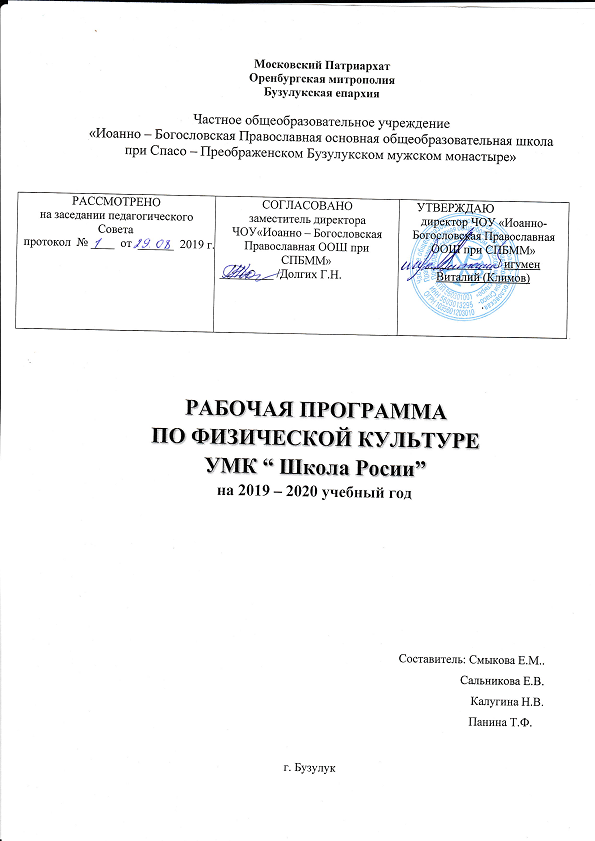 